小红书开户流程一、申请小红书号品牌方在小红书APP用手机号申请一个普通小红书账号*后续笔记发布需该手机号接收验证码，建议是客户常用的手机号码二、资质认证——企业号资质（必须）+广告资质（必须）登陆后台：企业号后台登录网址：https://business.xiaohongshu.com登录方式：手机号+验证码操作步骤：认证广告资质——通过广告资质——认证企业号资质（600元/年）——品牌资质通过*具体资质详见行业资质*不认证企业号账号资质不能投自己账号发布的笔记，仅能投搜索H5企业号认证及广告资质需准备：注：认证费用 600元/次 ，订单支付成功后将有审核服务商为您审核；认证有效期为 1年 ，每年需要完成一次年审。认证失败均不退还审核服务费用。1、注册账号（手机号码）、账号名字、账号简介（20字以内）、头像（格式：JPG | 尺寸比例：1:1 | 大小：1M以内 | 推荐像素：800*800px）2、营业执照3、认证公函（需加盖公章签字）4、运营者手机号、邮箱、身份证号码正反面5、广告行业资质三、资质通过后进行开户广告资质通过后才能开户、后我们会来提交开户申请，开户需营业执照、小红书账号名字，开户邮箱号广告主在企业号后台确认激活提交开户申请后，需在企业号后台点击确认激活登陆网址：https://business.xiaohongshu.com登陆方式：绑定小红书号的手机号+验证码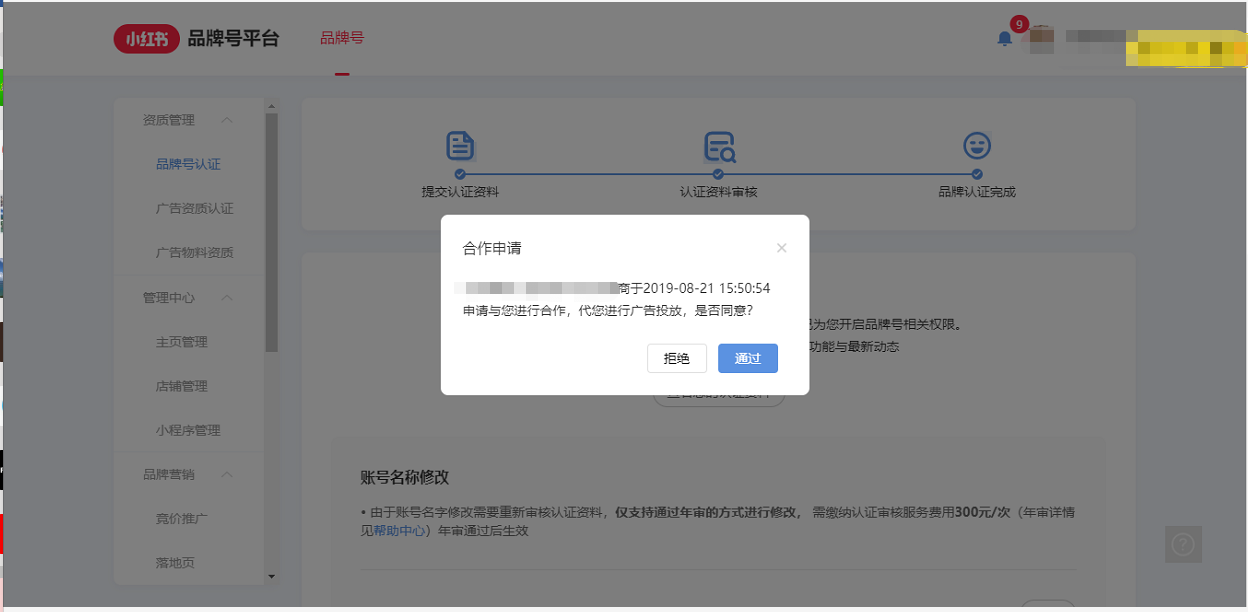 *确认后，才会进入开户审核，否则不能开户开户完成，生成广告后台（我们会提供到）登陆后台：虚拟广告后台（不具备笔记发布功能，仅广告投放）登录网址：https://business.xiaohongshu.com登录方式：邮箱+密码(通过开户邮箱接收的邮件设置登录密码）